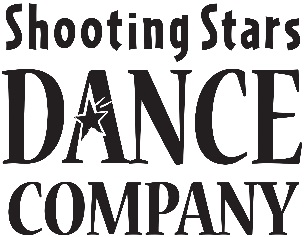 Booster ClubDuring the 2014-2015 dance season, the SSDC  Booster Club volunteers worked very hard to raise funds for our team.  We were very successful in raising over $19,000 last year.  As a result we were able to support the many programs and events for our kids including:Kick Off Company BBQAHA Donation PropsCompetition ExpensesMaster ClassesEnd of the Year Company PartyAnd more……We are busy planning the budget and activities for the 2015-2016 dance season but need your help!    We would love everyone’s feedback on what type of fundraising and other events we should plan.  Together, we can accomplish great things for our kids!!!Membership is voluntary and not a condition of team participation.We hope you will consider membership and find value in our activities to support the dance company.  Membership entails formally signing up as a member, participation in 3 meetings during the dance year (can be accomplished virtually if unavailable), and 2 hours of volunteer work during our various events.  Members will be able to vote on the fund raising activities we conduct as well as the activities, events, and items we spend our funds on.  ___Yes, sign me up to be a SSDC Booster Club member!!!Name:_______________________________________________Phone Number:________________________________________E-Mail:________________________________________________Things I am Most Interested in Volunteering With:____ Winter/June Recital____ Donations for Auctions	____ Props		____ Fundraising____ Kick Off/End of Year Parties___ Community/Business Donations___ Board Member___ Other: 